Assignment:  The student will share one roll of 35mm film with classmates.  They will shoot and develop the roll with the intent of capturing a subject with Leading Lines. Using the Rule of Composition of lines, specifically Leading lines directing the viewer to a specific subject..  The students will each turn in 3 - 3” x 5” prints (3 different prints per person).   Prints to be matted, labeled, and displayed in a plastic sleeve.  Before shooting their pictures, each student will find (16) pictures on the internet for Leading Lines directing the viewer to a specific subject [Labeled, printed].Purpose:  Leading Lines will be learned.  The student will show their mastery of one of the Rules of Composition by shooting, developing and printing a roll of film with the intent of capturing Leading Lines to a specific subject.  Three original pieces of student work (pictures) will be turned in to show mastery.  The Photo development and printing processes will continue to be used and mastered as they do the assignment.VAPA Content Standards Met:1.1 Identify and use the principles of design to discuss, analyze, and write about visual aspects in the environment and in works of art, including their own.
1.2 Describe the principles of design as used in works of art, focusing on dominance and subordination. 1.4 Analyze and describe how the composition of a work of art is affected by the use of a particular principle of design. 2.1 Solve a visual arts problem that involves the effective use of the elements of art and the principles of design.
2.2 Prepare a portfolio of original two-and three-dimensional works of art that reflects refined craftsmanship and technical skills.4.3 Formulate and support a position regarding the aesthetic value of a specific work of art and change or defend that position after considering the views of others. 
4.5 Employ the conventions of art criticism in writing and speaking about works of art. Answer the following questions.  You do not need to use complete sentences, but your responses must be understandable and legible.How can leading lines inform the viewer of the main subject of the Photograph?What Rule does this Photograph illustrate (Lines, Rule of 1/3’s, Framing or Simplicity) and WHY?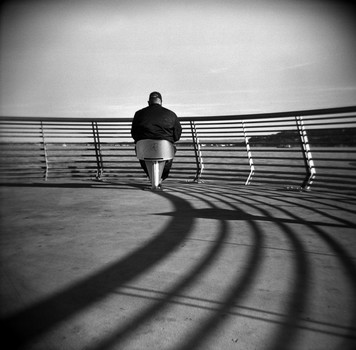 Answer one of the following questions. [Circle one and then answer.]How can using the Rule of Lines, strengthen your photograph?Why should Leading Lines lead you somewhere in the Photograph?Define the following (Photographic definition):Grading:  Rate your pictures from 1 to 6 in each of the following categories.ALL items marked with ► must be graded 3 or higher to pass the assignment.  Any ► item marked 0, 1, or 2 must be fixed to a 3 to pass assignment.Grading:  Rate your pictures from 1 to 6 in each of the following categories.ALL items marked with ► must be graded 3 or higher to pass the assignment.  Any ► item marked 0, 1, or 2 must be fixed to a 3 to pass assignment.Grading:  Rate your pictures from 1 to 6 in each of the following categories.ALL items marked with ► must be graded 3 or higher to pass the assignment.  Any ► item marked 0, 1, or 2 must be fixed to a 3 to pass assignment.Grading:  Rate your pictures from 1 to 6 in each of the following categories.ALL items marked with ► must be graded 3 or higher to pass the assignment.  Any ► item marked 0, 1, or 2 must be fixed to a 3 to pass assignment.Grading:  Rate your pictures from 1 to 6 in each of the following categories.ALL items marked with ► must be graded 3 or higher to pass the assignment.  Any ► item marked 0, 1, or 2 must be fixed to a 3 to pass assignment.Grading:  Rate your pictures from 1 to 6 in each of the following categories.ALL items marked with ► must be graded 3 or higher to pass the assignment.  Any ► item marked 0, 1, or 2 must be fixed to a 3 to pass assignment.Grading:  Rate your pictures from 1 to 6 in each of the following categories.ALL items marked with ► must be graded 3 or higher to pass the assignment.  Any ► item marked 0, 1, or 2 must be fixed to a 3 to pass assignment.Grading:  Rate your pictures from 1 to 6 in each of the following categories.ALL items marked with ► must be graded 3 or higher to pass the assignment.  Any ► item marked 0, 1, or 2 must be fixed to a 3 to pass assignment.► = ES&CLowest ---------- HighestLowest ---------- HighestLowest ---------- HighestLowest ---------- HighestLowest ---------- HighestECLeading Lines:  Examples of Rules using Pictures123456Each internet picture clearly shows the required rule and contains Leading Lines to a strong subject. (16 Pictures)Presentation of Leading Lines Pictures123456Presentation enhances work.  Each picture labeled appropriately.  Using Photoshop add a text layer with you’re your Name, Title & Period on the Contact Sheet.► Print Contrast24681012Difference between tones.  Black to White and middle Gray.► Technical24681012Free from dust, chemical marks, and scratches.  Chemical process followed.► Printing Skill24681012Demonstrates advanced techniques. Cropping and proper Filter used.► Leading Lines 1123456Shows the rule of lines leading to a STRONG subject.► Leading Lines 2123456Shows the rule of lines leading to a STRONG subject.► Leading Lines 3123456Shows the rule of lines leading to a STRONG subject.► Matte24681012Matting enhances pictures’ appearance.  Pictures are trimmed, corners cut square, no glue on pictures, placement on paper, etc► Matte    Labels123456Presentation enhances pictures.  Labeled; Header/FooterCreativity123456Photos are interesting and Creative.Questions123456Questions on back answered.Rubric123456Self Scored.Meets Deadline123456Meets deadline.Assignment123456Meets assignment criteria./95 Total